.Intro: 16 countsTOE, HEEL, STOMP, TOE, HEEL, STOMP, KNEE POPS(Hint: Stomp the ball of L keeping weight on R and you will then shift the weight to L with your first R knee pop)ROCK STEP, RECOVER, COASTER STEP, ROCK STEP, RECOVER, COASTER STEPRestart here in Wall 4 after 16 counts facing 6:00SIDE STEP ¼ TURN, TOUCH, SIDE STEP, TOUCH, KICK & POINT, KICK & POINT(Optional: Arms bent in front of your chest, pull/point R elbow to right on 1 as you step/turn; pull/point L elbow on 3 to the left)(Optional: Kick, then “cross” over on ball step for more hip hop style)FORWARD ROCK, RECOVER, BALL STEP, FORWARD ROCK, RECOVER, BALL STEP, OUT OUT FORWARD, SWIVEL HEELS/TOES/HEELS(weight slightly more on L to Restart the dance)Congratulations to my talented daughter for choreographing her very first line dance at just 9 years old, with just a little help from mama!!!So proud of you, Keira. Love, MomContact: lynncard28@gmail.comHold Your Head Up High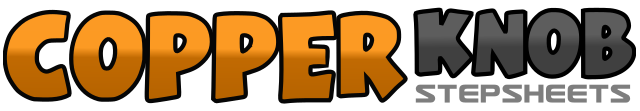 .......Count:32Wall:4Level:Beginner / Improver.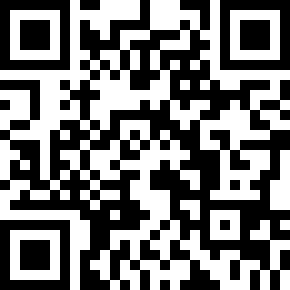 Choreographer:Lynn Card (USA) & Keira Card - September 2017Lynn Card (USA) & Keira Card - September 2017Lynn Card (USA) & Keira Card - September 2017Lynn Card (USA) & Keira Card - September 2017Lynn Card (USA) & Keira Card - September 2017.Music:Gold - Britt NicoleGold - Britt NicoleGold - Britt NicoleGold - Britt NicoleGold - Britt Nicole........1&2,3&4Touch R toe(home/next to L), Scuff R heel, Stomp R forward, Touch L toe next to R, Scuff L heel, Stomp L forward5,6,7&8Bend/pop R knee forward, Bring R knee back and bend/pop L knee forward, Repeat pop R knee forward, Pop L knee forward, Pop R knee forward(weight on L)1,2,3&4Rock R forward, Recover L, Step R back, Step L back, Step R forward5,6,7&8Rock L forward, Recover R, Step L back, Step R back, Step L forward1,2,3,4Big step R to right side turning ¼ to right, Touch L next to R, Step L to left, Touch R next to L (3:00)5&6,7&8Kick R forward, Recover R home, Point L to left side, Kick L forward, Recover L home, Point R to right side1,2&3,4Rock R forward, Recover L, Ball step R, Rock L forward, Recover R&5,6,7&8Ball step L next to R, Step R slightly forward to right, Step L slightly Forward to left(shoulder width), Swivel heels in, Swivel toes in. Swivel heels in